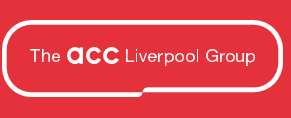 Personal DetailsEqual Opportunities Monitoring Form Ethnic OriginMarital or Civil Partnership StatusSexual Orientation:	Religion or Belief:DisabilityUnder the Equality Act 2010, a disability is defined as a physical or mental impairment that has a ‘substantial’ and ‘long term’ negative effect on a person’s ability to do normal activities day to day.Surname Title (eg Ms)First name(s)First name(s)D.O.BGender     Male               Female Other              Prefer not                                                                                                               x                         to say              If other please specifyIf other please specifyIs your gender identity the same as the gender you were assigned at birth?Is your gender identity the same as the gender you were assigned at birth?Is your gender identity the same as the gender you were assigned at birth?Is your gender identity the same as the gender you were assigned at birth?     Yes                 No     Prefer not to sayAsian or Asian British / BangladeshiMixed – White and AsianOther Ethnic BackgroundOther Ethnic BackgroundAsian or Asian British / IndianMixed – White and Black AfricanWhite – BritishWhite – BritishAsian or Asian British / PakistaniMixed – White and Black CaribbeanWhite – IrishWhite – IrishBlack or Black British / AfricanOther Mixed BackgroundOther White BackgroundOther White BackgroundBlack or Black British/ CaribbeanChineseArabArabOther Black BackgroundOther Asian BackgroundUnknown/Other Please StatePlease State Nationality MarriageCivil PartnershipDivorcedWidowed SeparatedSinglePartnerPrefer not to sayHeterosexualGay Woman (Lesbian)Gay ManBisexualOtherPrefer not to sayIf other please stateIf other please stateNo religion Jewish JainBahai HinduSpiritual BuddhistSikhOtherChristianMuslimPrefer not to sayIf other please state If other please state Do you consider yourself to have a disability, impairment, health condition or learning difference?Do you consider yourself to have a disability, impairment, health condition or learning difference?    Yes                 NoIf yes, please specify